О создании комиссии по приемке выполненных работ по Реализации мероприятий подпрограммы «Строительство, реконструкция, капитальный ремонт и ремонт автомобильных дорог общего пользования местного значения на территории Краснодарского края» в Старонижестеблиевском сельском поселении Красноармейского района государственной программы Краснодарского края «Развитие сети автомобильных дорог Краснодарского края» Руководствуясь федеральным законом от 6 октября 2003 года № 131-ФЗ «Об общих принципах организации местного самоуправления в Российской Федерации», Уставом Старонижестеблиевского сельского поселения Красноармейского района, в связи с окончанием ремонтных работ по реализации мероприятий подпрограммы «Строительство, реконструкция, капитальный ремонт и ремонт автомобильных дорог общего пользования местного значения на территории Краснодарского края» в Старонижестеблиевском сельском поселении Красноармейского района государственной программы Краснодарского края «Развитие сети автомобильных дорог Краснодарского края»:1. Утвердить состав комиссии по приемке выполненных работ по реализация мероприятий подпрограммы «Строительство, реконструкция, капитальный ремонт и ремонт автомобильных дорог общего пользования местного значения на территории Краснодарского края» в Старонижестеблиевском сельском поселении Красноармейского района государственной программы Краснодарского края «Развитие сети автомобильных дорог Краснодарского края», согласно приложению.	2. Контроль за выполнением настоящего распоряжения оставляю за собой.3. Распоряжение вступает в силу со дня его подписания.Глава Старонижестеблиевского сельского поселения Красноармейского района 							       В.В. НовакПРИЛОЖЕНИЕк распоряжению администрации Старонижестеблиевского сельского поселенияКрасноармейского районаот «24» июля 2018 года № 57-РСОСТАВКомиссии по приемке выполненных работ по реализации мероприятий подпрограммы «Строительство, реконструкция, капитальный ремонт и ремонт автомобильных дорог общего пользования местного значения на территории Краснодарского края» в Старонижестеблиевском сельском поселении Красноармейского района государственной программы Краснодарского края «Развитие сети автомобильных дорог Краснодарского края»Главный специалист по юридическим вопросам администрации Старонижестеблиевскогосельского поселенияКрасноармейского района 					                О.Н. Шестопал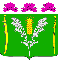 АДМИНИСТРАЦИЯСТАРОНИЖЕСТЕБЛИЕВСКОГО СЕЛЬСКОГО ПОСЕЛЕНИЯ КРАСНОАРМЕЙСКОГО РАЙОНАРАСПОРЯЖЕНИЕАДМИНИСТРАЦИЯСТАРОНИЖЕСТЕБЛИЕВСКОГО СЕЛЬСКОГО ПОСЕЛЕНИЯ КРАСНОАРМЕЙСКОГО РАЙОНАРАСПОРЯЖЕНИЕ«  24  »  07   2018г.№ 57-р станица Старонижестеблиевскаястаница СтаронижестеблиевскаяЧерепанова Елена Егоровна- заместитель главы Старонижестеблиевского сельского поселения Красноармейского районаЧлены комиссии:Шестопал Ольга Николаевна- главный специалист по юридическим вопросам администрации Старонижестеблиевского сельского поселения Красноармейского районаШаповаловЕвгений Викторович- Индивидуальный предприниматель